                            ESTERATEXTUL BIBLIC: Estera 1- 8VERSETUL DE AUR: “… ca să fiți fără prihană și curați, copii ai lui Dumnezeu, fără vină, în mijlocul unui neam ticălos și stricat, în care străluciți ca niște lumini în lume,”    Filipeni 2:15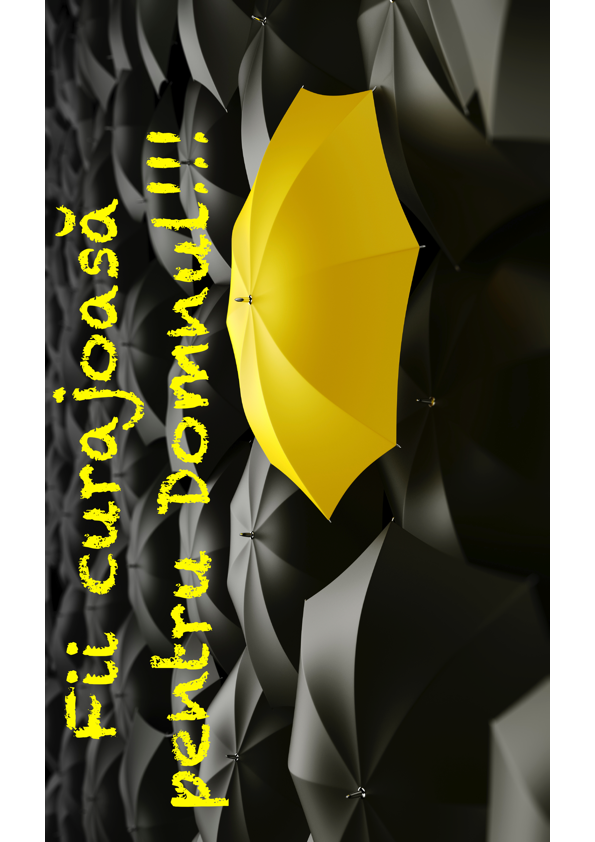 ADEVĂRUL CENTRAL:  “Fii curajoasă pentru Domnul!!!”Chiar dacă numele lui Dumnezeu nu apare în cartea Estera, prezența Lui poate fi simțită în fiecare pagină.Estera, o evreică orfană, crescută de vărul ei Mardoheu, un exilat din Ierusalim, ajunsese să fie împărăteasa unui mare imperiu, Imperiul Persan. Împăratul Ahașveroș a ales-o pe Estera dintre o mulțime de fete, după ce împărăteasa Vasti a căzut în dizgrația împăratului.Mardoheu, care slujea la curtea regală, era foarte urât de Haman, omul de încredere al împăratului. Haman era un om foarte mândru, rău și brutal, dar totuși împăratul îl respecta foarte mult și a poruncit tuturor slujitorilor de la curtea regală să se închine lui Haman.Însă, Mardoheu, fiind evreu( el se închina doar lui Dumnezeu), a refuzat să i se închine lui Haman, iar acesta s-a supărat așa de tare încât a hotărât să îl omoare pe Mardoheu și pe toți evreii din Imperiul Persan!!!Haman s-a dus la împăratul Ahașveroș și i-a spus: „În toate ţinuturile împărăţiei tale este risipit un popor deosebit între popoare, care are legi deosebite de ale tuturor popoarelor şi nu ţine legile împăratului. Nu este în folosul împăratului să-l lase liniştit. Dacă împăratul găseşte cu cale, să se scrie o poruncă pentru ca ei să fie nimiciţi, şi eu voi cântări zece mii de talanţi de argint în mâinile slujbaşilor, ca să-i ducă în vistieria împăratului.”  Estera 3: 8,9Haman a obținut o lege dată de împărat prin care să fie omorâți toți evreii din Imperiul Persan. Estera, era căsătorită cu Ahașveroș de cinci ani, dar, pentru că Mardoheu i-a cerut să nu spună că este evreică, ea nu i-a spus acest lucru împăratului Ahașveroș. De aceea împăratului nu i-a fost greu să dea o astfel de lege.Mardoheu simțea că doar Estera putea să scape de la moarte pe poporul evreu, de aceea i-a spus să se ducă la împărat și să ceară ajutor pentru poporul ei!!! Acest lucru însemna pentru Estera în primul rând să recunoască că era evreică, și în al doilea rând implica un mare risc pentru viața ei, deoarece la împărat nu puteai să te duci când vroiai tu, ci doar dacă erai chemat!!! Trebuia să își riște viața!!!Și totuși, Estera a fost curajoasă pentru Dumnezeul ei, pentru poporul ei!!!Poate și tu vei fi pusă în situații asemănătoare cu situația Esterei, poate va trebui să faci ceva, să FII CURAJOASĂ PENTRU DOMNUL!!! Chiar dacă Estera i-a spus lui Mardoheu că împăratul nu a chemat-o de treizeci de zile, acesta i-a răspuns:„Să nu-ţi închipui că numai tu vei scăpa dintre toţi iudeii pentru că eşti în casa împăratului. Căci, dacă vei tăcea acum, ajutorul şi izbăvirea vor veni din altă parte pentru iudei, şi tu şi casa tatălui tău veţi pieri. Şi cine ştie dacă nu pentru o vreme ca aceasta ai ajuns la împărăţie?”  Estera 4:13,14Mardoheu se gândea și la Dumnezeu, de aceea el nu putea permite această măcelărire a iudeilor, Mesia trebuia să se nască din acest popor ales de Dumnezeu!!! Haman nu putea să câștige, Mardoheu știa că Dumnezeu era de partea lui și a poporului său!!!Încrederea lui în Dumnezeu era puternică!!!Ponte te- ai fi așteptat ca Dumnezeu să intervină în mod supranatural într-o problemă așa de gravă, să trimită îngeri, să facă ceva pentru că viitorul poporului Său ales era în joc…….și totuși nu s-a întâmplat asta, Dumnezeu s-a folosit de ființa slabă a unei femei. Chiar dacă Estera nu a primit mesajul lui Dumnezeu printr-un profet, nu a avut nici o vedenie cerească, ci a fost călăuzită de cuvintele unei rude, care nici măcar nu era tatăl ei,totuși ea a acceptat cuvintele lui Mardoheu ca fiind ale lui Dumnezeu.Estera dorea din toată inima să facă voia lui Dumnezeu, să-și supună viața planurilor lui Dumnezeu.De multe ori Dumnezeu poate să intervină în mod miraculos în anumite situații de criză din viața ta, dar El nu o face, Domnul vrea să se folosească de tine, de ființa ta slabă, Domnul vrea să se folosească de curajul tău pentru ca slava Lui să se vadă!!!!FII CURAJOASĂ PENTRU DOMNUL!!!!Estera a trimis să spună lui Mardoheu: „Du-te, strânge pe toţi iudeii care se află în Susa şi postiţi pentru mine, fără să mâncaţi, nici să beţi trei zile, nici noaptea, nici ziua. Şi eu voi posti odată cu slujnicele mele, apoi voi intra la împărat, în ciuda legii, şi, dacă va fi să pier, voi pieri.”    Estera 4:15,16Estera a făcut o chemare la post și rugăciune poporului ei, identificâdu-se astfel cu poporul din care făcea parte, și recunăscând în același timp că era o femeie fără putere care avea nevoie de ajutorul Dumnezeului lui Israel!Estera avea nevoie de putere, înțelepciune și curaj pentru a acționa cum trebuie, și cine altul decât Dumnezeu ar fi putut să o ajute?Estera era gata să-și riște viața, poziția și viitorul ei pentru poporul său!Și tu ai nevoie de putere din partea Domnului ca să fi curajoasă,și tu trebuie să te pui de partea fraților tăi atunci când aceștia sunt în pericol!!!Trebuie să FII CURAJOASĂ PENTRU DOMNUL!!!După mai multe zile de post și rugăciune, Estera s-a aranjat cu meticulozitate și s-a prezentat înaintea împăratului. Când a văzut-o împăratul inima i-a fost mișcată, și prima parte a rugăciunilor Esterei a fost ascultată, el i-a întins sceptrul de aur, ceea ce semnifica că viața ei nu era în pericol.Ba mai mult, împăratul i-a spus”Chiar dacă ai cere jumătate din împărăţie, îţi voi da.”Estera a cerut și înțelepciune de la Dumnezeu, de aceea ea și-a dat seama că nu era momentul să îi spună împăratului ce dorește. Ea și-a dat seama că drumul spre inima bărbatului ei trecea prin stomac, de aceea l- a invitat împreună cu Haman la o masă dată de ea. În timpul mesei împăratul a întrebat-o din nou “Care este cererea ta?”, dar Estera tot simțea că nu-i momentul să îi spună, și de aceea l-a mai invitat pe împărat și pe Haman și a doua zi la ospățul dat de ea. Estera aștepta timpul lui Dumnezeu! În orice lucru și tu trebuie să aștepți timpul lui Dumnezeu, să fii înțeleaptă!!!Tu trebuie să FII CURAJOASĂ PENTRU DOMNUL, dar și înțeleaptă în toate deciziile tale.Dumnezeu știa că în noaptea aceea Ahașveroș va afla un lucru foarte important, care va ajuta ca planul lui Dumnezeu să se poată îndeplini. Împăratul a aflat că nu demult Mardoheu a descoperit o conspirație împotriva împăratului și îi salvase viața, de aceea el l-a pus chiar pe Haman ca să-l răsplătească pe Mardoheu.”Şi Haman a luat haina şi calul, a îmbrăcat pe Mardoheu, l-a plimbat călare pe cal prin locul deschis al cetăţii şi a strigat înaintea lui: „Aşa se face omului pe care vrea împăratul să-l cinstească!”, așa striga Haman, între timp ce îl plimba pe Mardoheu care era îmbrăcat cu haina împărătească, pe calul împărătesc, iar pe cap avea cununa împărătească.A doua zi Estera i-a spus împăratului care era cererea ei:“Dacă am căpătat trecere înaintea ta, împărate, şi dacă găseşte cu cale împăratul, dă-mi viaţa – iată cererea mea – şi scapă pe poporul meu; iată dorinţa mea! Căci eu şi poporul meu suntem vânduţi să fim nimiciţi, înjunghiaţi şi prăpădiţi. Măcar dacă am fi vânduţi să fim robi şi roabe, aş tăcea, dar vrăjmaşul n-ar putea să înlocuiască pierderea făcută împăratului.” Degetul Esterei l-a acuzat pe Haman, astfel tot planul lui Haman s-a schimbat în favoarea planului lui Dumnezeu, de aceea spânzurătorea ridicată lângă casa lui Haman îl aștepta acum chiar pe Haman!!!!APLICAȚIE: Estera a salvat nu doar viața ei, ci și viața întregii națiuni. Noul Testament spune că noi creștinii trebuie să strălucim ca și niște lumini în această lume, ca niște stele în noapte, iar Estera a fost o astfel de stea, numele ei însemnând chiar “STEA”. Estera a fost curajoasă pentru Dumnezeul ei, la fel și tu poți SĂ FII CURAJOASĂ PENTRU DUMNEZEUL TĂU!!! Nu doar Estera a fost chemată să fie o stea, și pe tine te cheamă Dumnezeu să fi o stea printre oamenii din jurul tău, și tu poți să fi de folos lui Dumnezeu, trebuie să stai la dispoziția lui Dumnezeu așa cum a făcut Estera, fără să te temi, să fi curajoasă și să crezi că Domnul poate să te folosească în mod minunat între colegii tăi, între prietenele tale, acolo unde poate nimeni nu poate să ajungă sau să intre Dumnezeu se poate folosi de tine, de frumusețea ta, de credincioșia ta, de ființa ta firavă. Ești tu dispusă să lupți ca și Estera pentru frații tăi? Ești tu gata să mori pentru ei? FII CURAJOASĂ PENTRU DOMNUL!!! Fără Estera istoria evreilor s-ar fi scris altfel, poporul evreu ar fi fost șters din istoria omenirii, iar fără acest popor nu ar fi fost Mesia, și fără Mesia lume ar fi fost pierdută!!!Se merită oare să FII CURAJOASĂ PENTRU DOMNUL? Domnul poate să te folosească exact ca și pe Estera, oamenii și situațiile din viața ta nu le poate influența nimeni decât tu, deci tu trebuie să FII CURAJOASĂ și să le spui despre Domnul, tu trebuie să nu te rușinezi cu Dumnezeul tău așa cum a făcut Estera, ei nu i-a fost rușine să spună că este evreică, nici ție nu trebuie să-ți fie rușine să spui că ești copil de Dumnezeu!!Nu se știe ce fel de asupriri vor veni peste frații tăi, tot timpul copiii lui Dumnezeu au fost asupriți de-a lungul istoriei, și poate tu vei fi pusă într-un post important în societate, unde vei putea influența lucrurile și deciziile care se vor lua, ce vei face tu atunci? Vei fi curajoasă ca și Estera? Sau vei privi în altă parte, în loc să FII CURAJOASĂ și să-ți aperi frații?FII CURAJOASĂ PENTRU DOMNUL!!!!